Produktionsstöd för förnybara energikällor, ändring av allmänna motiveringenLandskapsregeringen har inte lyckats få med åländsk produktion av förnybara energikällor i rikets stödsystem, det så kallade inmatningstariffsystemet. Landskapsregeringen föreslår nu också att det tidigare beslutade och utlovade åländska produktionsstödet för förnybara energikällor ska slopas. Den lagstiftning om ett åländskt produktionsstöd som lagtinget antog och som stadfästes 2011 var ett stöd som skulle kompensera den accisbefrielse som energiproducenterna tidigare hade varit i åtnjutande av. Accisbeskattningen är en riksbehörighet och slopandet av accisbefrielsen kom att beröra också åländska energiproducenterna. I rikets ersattes accisbefrielsen av ett nytt stödsystem. På Åland ville landskapsregeringen och lagtinget att åländska energiproducenter inte skulle bli i en sämre situation i redan färdigställda produktionsanläggningar än motsvarande anläggningar i riket. Avsikten var också att inte rubba investeringsviljan i åländsk vindkraft genom att medverka till oväntade skattehöjningar i energiproduktionen. Avsikten var alltså att ge näringen långsiktiga och stabila verksamhetsförutsättningar.Med anledning av det ovanstående föreslår viatt motiveringen under momentet 43.27.41 produktionsbaserad ersättning för el som produceras med förnybara energikällor, det tredje stycket på sidan 57 ersätts med följande:” Landskapsregeringen höjer aktiviteten i sina strävanden att få med den åländska produktionen av förnybara energikällor i rikets stödsystem. Beroende på framgången i dessa strävanden så överväger landskapsregeringen att fortsätta det åländska kompenserande produktionsstödet som avses i detta moment. Landskapsregeringen återkommer i så fall med behövliga lagframställningar och förslag till budgetanslag.”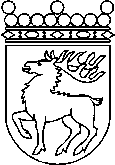 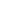 Ålands lagtingBUDGETMOTION nr 35/2012-2013BUDGETMOTION nr 35/2012-2013Lagtingsledamot DatumMats Perämaa m.fl.2012-11-18Till Ålands lagtingTill Ålands lagtingTill Ålands lagtingTill Ålands lagtingTill Ålands lagtingMariehamn den 18 november 2012Mariehamn den 18 november 2012Mats PerämaaVtm Viveka ErikssonTony AsumaaTorsten SundblomGunnar JanssonMats Perämaa